Large print missing the 590 and the 3xx fields: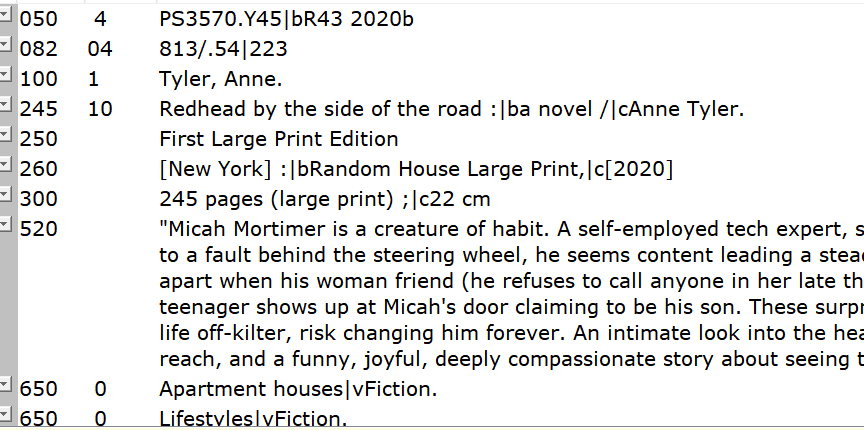 Unauthorized heading: 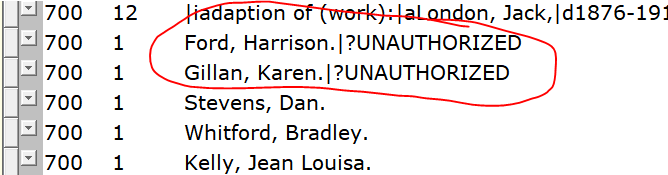 Discrepancy between bib record and fiction/non-fiction facet: 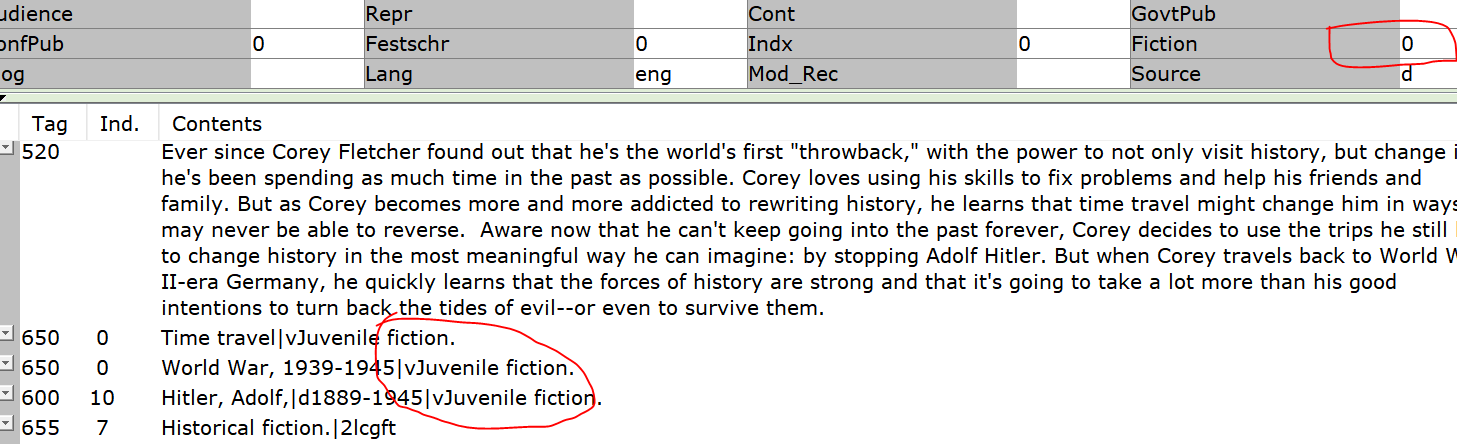 Missing 650 _0: 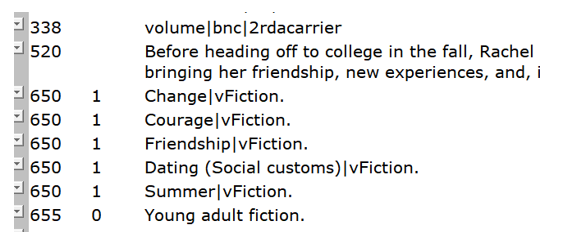 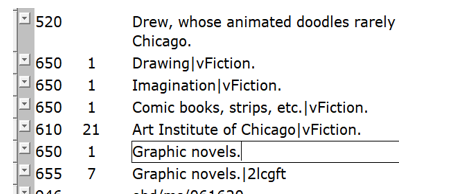 Missing 520 – series statement was also added to the record.  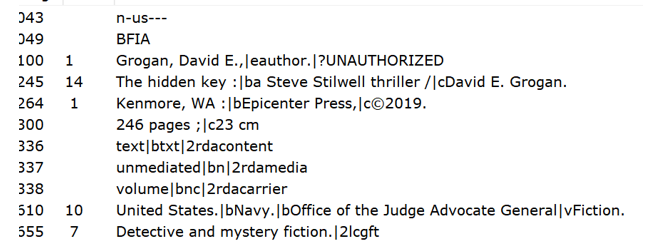 